Особенности взаимодействия плазменных потоков и аксиального магнитного поля при имплозии вложенных конусных сборок *)1Александров В.В., 1Браницкий А.В., 2Болдарев А.С., 2Вичев И.Ю., 2Гасилов В.А., 1Грабовский Е.В., 1Грицук А.Н., 1Митрофанов К.Н., 2Ольховская О.Г., 2Сасоров П.В., 1Шишлов А.О.1Троицкий институт инновационных и термоядерных исследований, г. Троицк,
     г. Москва, Россия, alexvv@triniti.ru
2Институт прикладной математики им. М.В. Келдыша, РАН, г. Москва, РоссияПриведены (рисунок) результаты экспериментального и численного исследования токовой имплозии вложенной конусной сборки импульсом разрядного тока до 4 МА с длительностью нарастания переднего фронта 100 нс на установке Ангара-5-1.Работа выполнена при финансовой поддержке РФФИ №18-29-21005-мк, №20-02-00007-a.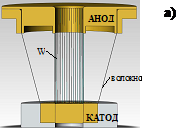 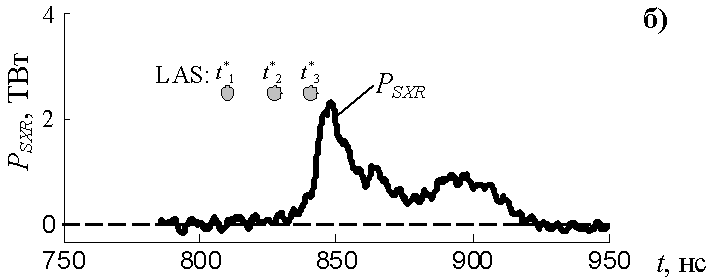 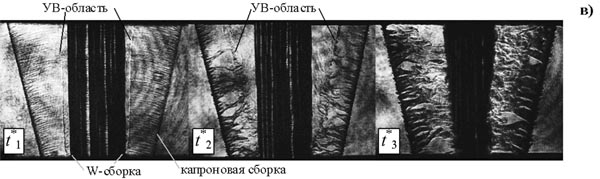 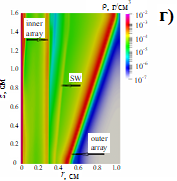 Рисунок. Конусная сборка: внешний каскад - коническая сборка из 4 капр. 25 мкм волокон, линейной массы 22 мкг/см, Rout = 10/6 мм; внутренний каскад - сборка из 40 W 6 мкм проволок, линейной массы 220 мкг/см, Rin = 3 мм. H = 16 мм. а) схема эксперимента; б) временная зависимость импульса мощности МРИ (h > 100 эВ); в) кадровые лазерные теневые изображения (позитив) плазмы вложенных сборок, полученные в различные моменты времени. Времена кадров t*1 - t*3 указаны кружками (LAS). Анод – вверху, катод – внизу; г) рассчитанное распределение плотности плазмы на момент времени t = 70 нс, SW – ударная волна между каскадами; д) зависимость от времени темпа плазмообразования (1 – внутреннего каскада, 3 – внешнего каскада) и испаренной массы (2 – внутреннего каскада, 4 – внешнего каскада); е) - распределение вдоль радиуса сборки: 1 – магнитной индукции Bφ, 2 – магнитного числа Маха MA на момент времени t = 70 нс (соответствует устойчивому положению УВ), на середине высоты сборки z = 8 мм.Рисунок. Конусная сборка: внешний каскад - коническая сборка из 4 капр. 25 мкм волокон, линейной массы 22 мкг/см, Rout = 10/6 мм; внутренний каскад - сборка из 40 W 6 мкм проволок, линейной массы 220 мкг/см, Rin = 3 мм. H = 16 мм. а) схема эксперимента; б) временная зависимость импульса мощности МРИ (h > 100 эВ); в) кадровые лазерные теневые изображения (позитив) плазмы вложенных сборок, полученные в различные моменты времени. Времена кадров t*1 - t*3 указаны кружками (LAS). Анод – вверху, катод – внизу; г) рассчитанное распределение плотности плазмы на момент времени t = 70 нс, SW – ударная волна между каскадами; д) зависимость от времени темпа плазмообразования (1 – внутреннего каскада, 3 – внешнего каскада) и испаренной массы (2 – внутреннего каскада, 4 – внешнего каскада); е) - распределение вдоль радиуса сборки: 1 – магнитной индукции Bφ, 2 – магнитного числа Маха MA на момент времени t = 70 нс (соответствует устойчивому положению УВ), на середине высоты сборки z = 8 мм.Рисунок. Конусная сборка: внешний каскад - коническая сборка из 4 капр. 25 мкм волокон, линейной массы 22 мкг/см, Rout = 10/6 мм; внутренний каскад - сборка из 40 W 6 мкм проволок, линейной массы 220 мкг/см, Rin = 3 мм. H = 16 мм. а) схема эксперимента; б) временная зависимость импульса мощности МРИ (h > 100 эВ); в) кадровые лазерные теневые изображения (позитив) плазмы вложенных сборок, полученные в различные моменты времени. Времена кадров t*1 - t*3 указаны кружками (LAS). Анод – вверху, катод – внизу; г) рассчитанное распределение плотности плазмы на момент времени t = 70 нс, SW – ударная волна между каскадами; д) зависимость от времени темпа плазмообразования (1 – внутреннего каскада, 3 – внешнего каскада) и испаренной массы (2 – внутреннего каскада, 4 – внешнего каскада); е) - распределение вдоль радиуса сборки: 1 – магнитной индукции Bφ, 2 – магнитного числа Маха MA на момент времени t = 70 нс (соответствует устойчивому положению УВ), на середине высоты сборки z = 8 мм.Рисунок. Конусная сборка: внешний каскад - коническая сборка из 4 капр. 25 мкм волокон, линейной массы 22 мкг/см, Rout = 10/6 мм; внутренний каскад - сборка из 40 W 6 мкм проволок, линейной массы 220 мкг/см, Rin = 3 мм. H = 16 мм. а) схема эксперимента; б) временная зависимость импульса мощности МРИ (h > 100 эВ); в) кадровые лазерные теневые изображения (позитив) плазмы вложенных сборок, полученные в различные моменты времени. Времена кадров t*1 - t*3 указаны кружками (LAS). Анод – вверху, катод – внизу; г) рассчитанное распределение плотности плазмы на момент времени t = 70 нс, SW – ударная волна между каскадами; д) зависимость от времени темпа плазмообразования (1 – внутреннего каскада, 3 – внешнего каскада) и испаренной массы (2 – внутреннего каскада, 4 – внешнего каскада); е) - распределение вдоль радиуса сборки: 1 – магнитной индукции Bφ, 2 – магнитного числа Маха MA на момент времени t = 70 нс (соответствует устойчивому положению УВ), на середине высоты сборки z = 8 мм.